УКРАЇНАПАВЛОГРАДСЬКА  МІСЬКА  РАДАДНІПРОПЕТРОВСЬКОЇ  ОБЛАСТІ(43 сесія VІІІ скликання)РІШЕННЯвід 19.09.2023р.                                                                №1216-43/VIIIПро припинення права користування земельною ділянкою Керуючись пп. 34 ч.1 ст. 26 Закону України "Про місцеве самоврядування в Україні" ст.ст.120,141 Земельного кодексу України, ст.31 Закону України "Про оренду землі",                     Постановою КМУ від 17.10.2012р. №1051 "Про затвердження Порядку ведення Державного земельного кадастру", рішенням 34 сесії VII скликання від 13.02.2018р. №1062-34/VII "Про затвердження переліку назв вулиць, провулків, проїздів, проспектів, бульварів, площ у місті Павлоград", рішенням 31 сесії VIII скликання від 13.12.2022р. №829-31/VIII "Про перейменування вулиць та провулків міста Павлоград", розглянувши заяви, міська рада В И Р І Ш И Л А:1. Припинити право користування: 1.1 Позашкільному навчальному закладу "Дитячо-юнацька спортивна школа" Павлоградської міської ради Дніпропетровської області (ідентифікаційний код хххххххх)                     на земельну ділянку площею 0,1000 га, на вул.Героїв України,4в, кадастровий номер 1212400000:01:007:0078, у зв'язку з набуттям іншою особою права на нерухоме майно (рішення виконавчого комітету Павлоградської міської ради від 08.03.2023р. №188)                       на підставі поданої заяви. Підпункт 2.3 пункту 2 рішення Павлоградської міської ради від 07.08.2018р.                 №1290-38/VІI "Про затвердження проектів землеустрою щодо відведення земельних ділянок та про надання земельних ділянок у власність (користування)" в частині надання                                        ПНЗ "ДЮСШ" ПМР (ідентифікаційний код хххххххх), земельної ділянки площею 0,1000 га, на вул.Героїв України,4в, кадастровий номер 1212400000:01:007:0078, в постійне користування, вважати таким, що втратив чинність.Земельну ділянку передати до земель міської ради.1.2 Приватному акціонерному товариству "Павлоградхліб" (ідентифікаційний                          код хххххххх) на земельну ділянку площею 0,0006 га, на вул.Миру (р-н ж/б №79), кадастровий номер 1212400000:02:026:0002, у зв'язку з добровільною відмовою від права користування земельною ділянкою на підставі поданої заяви.Припинити договір оренди земельної ділянки, від 24.12.2010р.                           зареєстрований за №041011300202, укладений з ПрАТ "Павлоградхліб" на земельну ділянку площею 0,0006 га, на вул.Миру (р-н ж/б №79), кадастровий номер 1212400000:02:026:0002, шляхом його розірвання за згодою сторін.Земельну ділянку передати до земель міської ради.1.3 Приватному акціонерному товариству "Павлоградхліб" (ідентифікаційний                          код хххххххх) на земельну ділянку площею 0,0006 га, на вул.Леоніда Каденюка                      (р-н ж/б №34), кадастровий номер 1212400000:03:017:0001, у зв'язку з добровільною відмовою від права користування земельною ділянкою на підставі поданої заяви.Припинити договір оренди земельної ділянки, від 21.10.2010р.                           зареєстрований за №041011300144, укладений з ПрАТ "Павлоградхліб" на земельну ділянку площею 0,0006 га, на вул.Леоніда Каденюка (р-н ж/б №34), кадастровий номер 1212400000:03:017:0001, шляхом його розірвання за згодою сторін.Земельну ділянку передати до земель міської ради.1.4 Товариству з обмеженою відповідальністю "Метал-груп" (ідентифікаційний                          код хххххххх) на земельну ділянку площею 0,3200 га, на вул.Харківська,8, кадастровий номер 1212400000:01:013:0060, у зв'язку із закінченням терміну дії договору оренди. Припинити договір оренди земельної ділянки від 11.12.2006р. зареєстрований                                              за №040600900278, укладений з ТОВ "Метал-груп" на земельну ділянку площею 0,3200 га, на вул.Харківська,8, кадастровий номер 1212400000:01:013:0060, у зв'язку із закінченням терміну дії договору оренди.Земельну ділянку передати до земель міської ради.1.5 Громадянину Бєлову Володимиру Миколайовичу (ідентифікаційний номер хххххххххх) на земельну ділянку площею 0,0624 га, на вул.Східна,2а, кадастровий номер 1212400000:02:031:0035, у зв'язку з набуттям іншою особою права власності на нерухоме майно (договір купівлі-продажу від 11.07.2023р. зареєстрований в реєстрі за №772)                   на підставі поданої заяви.Припинити договір оренди земельної ділянки від 01.06.2023р.                           зареєстрований за №50616954, укладений з гр.Бєловим В.М. на земельну ділянку                          площею 0,0624 га, на вул.Східна,2а, кадастровий номер 1212400000:02:031:0035, шляхом його розірвання за згодою сторін.Земельну ділянку передати до земель міської ради.2. Зобов’язати землекористувачів протягом місяця з моменту прийняття даного рішення забезпечити припинення державної реєстрації права оренди на земельні ділянки.3. Рекомендувати Головному управлінню Держгеокадастру у Дніпропетровській області внести відомості до Державного земельного кадастру згідно прийнятого рішення.4. Відповідальність щодо виконання даного рішення покласти на начальника відділу земельно-ринкових відносин.5. Загальне керівництво по виконанню даного рішення покласти на заступника міського голови за напрямком роботи.6. Контроль за виконанням рішення покласти на постійну депутатську комісію                    з питань екології, землеустрою, архітектури, генерального планування та благоустрою.Міський голова					         Анатолій ВЕРШИНА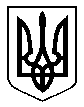 